     Sunday	      Monday                    Tuesday                   Wednesday                 Thursday                     Friday                      Saturday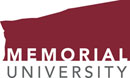 Semester-at-a-Glance CalendarThe Semester at a-Glance is a one-page overview for the Fall 2023 academic semester at Memorial. It includes important dates for students as well as space to add personal tasks or due dates. It allows for quick personalization and serves as a daily reminder of the progression of the semester.Tips for using the Semester-at-a-GlanceDrop DatesNote the declining refund available as the semester progresses November 01, 2023 is the last day to drop without academic prejudicePersonal UseAdd in all the assessments and their value or percentage on the semester-at-a-glanceColour code, if possible, for the different coursesAdd in any personal commitments that you may haveOnce you everything filled in it will be easy to spot your busiest weeks and be able to set priorities around themRemember things can and will change so be prepared to make changesDisplay this calendar prominently to serve as a daily reminder of your obligations so that you can plan accordinglyVisit the Academic Success Centre at mun.ca/asc to download this calendar and to see our great selection of other learning resources. ASC Fall 2023 Semester-At-A-GlanceASC Fall 2023 Semester-At-A-GlanceASC Fall 2023 Semester-At-A-GlanceASC Fall 2023 Semester-At-A-GlanceASC Fall 2023 Semester-At-A-GlanceASC Fall 2023 Semester-At-A-GlanceASC Fall 2023 Semester-At-A-Glance3   September4 56  Lectures begin7891011121314151617181920 Last day to drop, 100% refund21222324252627Last day to drop, 50% refund2828301 October2Truth and Reconciliation Day observed– No lectures34 Monday scheduleLast day to drop, 25% refund56789Thanksgiving Holiday – No lectures10Semester Break-No Lectures1112 Tuesday schedule131415161718192021222324252627282930311 NovemberLast day to drop without academic prejudice2345678910111213Remembrance Day Observed – No lectures 14151617 Monday schedule181920212223242526272829301 December234 Lectures end5678934 Lectures end56Fall ExamsFall Exams9101112131415Marks will be released on December 20at 5 pm10Fall ExamsFall ExamsFall ExamsFall ExamsFall ExamsMarks will be released on December 20at 5 pm